JEDILNIK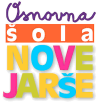 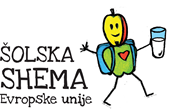 PONEDELJEK, 7. 9. 2020TOREK, 8. 9. 2020SREDA, 9. 9. 2020ČETRTEK, 10. 9. 2020PETEK, 11. 9. 2020Pridržujemo si pravico do sprememb jedilnika. Jedilnik je namenjen učencem brez prehranskih alergij. Ob živilu so nadpisano označeni alergeni, ki so v živilu. Pripravljene  jedi lahko zaradi možne navzkrižne kontaminacije v sledeh vsebujejo alergene. Oznake: 1žita, ki vsebujejo gluten (1a iz pšenice in pire, 1b iz rži, 1c iz ječmena in  1d iz ovsa), 2raki, 3jajca, 4ribe, 5arašidi, 6soja, 7mleko in mlečni proizvodi, 8oreščki, 9listna zelena, 10gorčično seme, 11sezamovo seme,  12žveplov  dioksid, 13volčji bob in 14mehkužci. *SV … svinjina.  # … živilo je iz ekološke pridelave.   ŠS … Šolska shema.SPODBUJAMO UŽIVANJE ZADOSTNIH KOLIČIN TEKOČINE.SADNI ZAJTRKbelo grozdjeMALICAmakova štručka*1a, rezina sira*7, češnjev paradižnik, 100 % sadni sokKOSILOpaprikaš*1a, sv, dušen riž, pesa v solati, slivePOP. MALICApresta*1a, naravni jogurt*7SADNI ZAJTRKhruškaMALICAmlečni rogljič*1a, vanilijevo mleko*7, jabolko#(ŠS)KOSILOpiščančji zrezek po dunajsko*1a, 3, pire krompir*7, mlado korenje z maslom*7, solata, sladoled*7POP. MALICAkrispi kruhek, pinjenec*7SADNI ZAJTRKlubenicaMALICApšenična štručka*1a, hrenovka, paradižnikova omaka, 100 % sadi sokKOSILOtelečja obara s svaljki*1a, skutni štruklji*1a,3,7, kompotPOP. MALICAčrna žemlja*1, jogurt zeleno jabolko*7,#SADNI ZAJTRKsliveMALICAžitni kosmiči*1a,7,8, mleko*7ali jogurt*7, bananaKOSILOsirovi tortelini *1a, 3,7, paradižnikova omaka z mesom*1a, endivija s krompirjem v solati, hruškaPOP. MALICAkoruzni vaflji, sveže sadjeSADNI ZAJTRKsveže sadjeMALICAkoruzni kruh*1a, mlečni namaz*7, mleko*7, sliveKOSILOgobova juha*1a, 7, pečen file orade, blitva s krompirjem*7,jabolkoPOP. MALICAsladoled*7, sveže sadje